Reverend Veronica Don        603-878-1684    www.masoncongregatioalchurch.org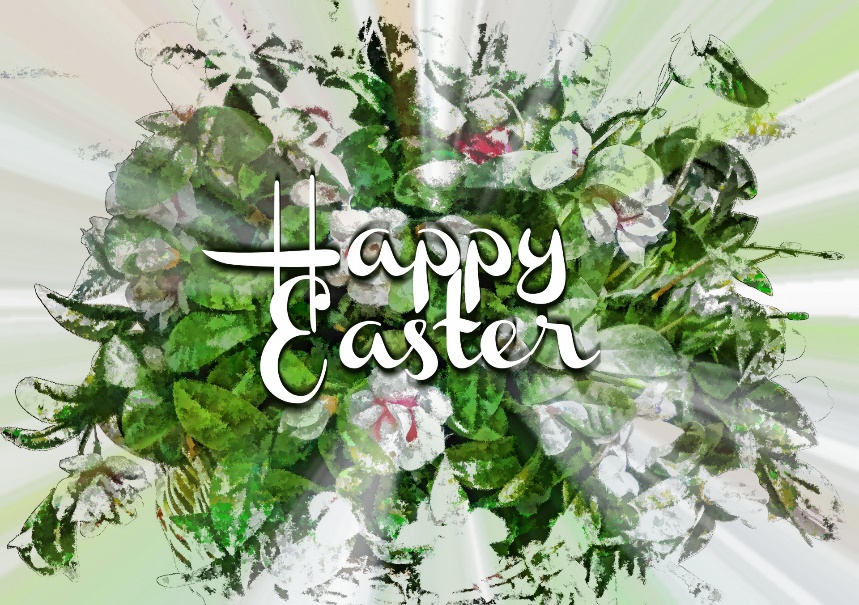 Psalm 92:1-5, It is good to praise the Lord and make music to your name, O Most High, to proclaim your love in the morning and your faithfulness at night, to the music of the ten-stringed lyre and the melody of the harp.  For you make me glad by your deeds, O Lord; I sing for joy at the works of your hands.  How great are your works, O Lord, how profound your thoughts.Our Lenten food bank collection   If you want to leave your contribution off at Mason Church you may do that by contacting Rev Veronica to find out her office hours so that you can drop off your contribution.  Or call Michelle at 878-1680 for pickup!Easter Service Sunday, April 4 will be held at 10 am on zoom.  No sunrise service this year.   Please join in to make it a festive, lively service.  Mason Church is inviting you to a scheduled Zoom meeting.  See info on zoom church below:https://us02web.zoom.us/j/82121212979   Meeting ID: 821 2121 2979 Our live Zoom is easy!  You can simply click on the blue link we send out, and a window will open that you say yes, “launch Zoom,” and you are in.  If it is your first time on Zoom, it will ask you to download Zoom onto your device then it will give you the launch window.When you enter zoom, the host will let you in from the ‘waiting room’ and you will be muted when you enter.  Simply hover your cursor arrow over the bottom (or sometimes it’s on the top) of your screen, over the little picture of the microphone.  If it has a red line, you are muted. Click on it, and you are unmuted!  You can stay unmuted until the service begins, then as usual we are all silent, so you will be muted by the host until the service is over.  Join Zoom Meeting.   Click on the link below, or copy and paste the link into your search engine. Remember when you go to the link, you can also use your regular phone to call in, listen, and also participate.  See you on Sunday.  https://us02web.zoom.us/j/82121212979         Any questions, please call Michelle at 603 801-9140 for help!  Upcoming EventsMason Church Annual Meeting still on hold until later in the Spring   No doubt it will be the 1st ever Zoom annual meeting!  So just a reminder: Deacons, Treasurer, and all other committees, your annual reports are due now so Dotsie can create our Annual Report.  Send these to Dotsie: dotsiemill@gmail.com     Judy Wilkins, chair of the Nominating Committee is asking for people to step up for the following openings:  Nominating Committee, Stewardship, Church Gifts, Historian, and Crathern Room Curator.  You can reach Judy at robertwilkins86@comcast.net    or call her at 878-3218Nashua Soup Kitchen  - News  Soup Kitchens and food pantries were blessed in the first 6 + months of the Pandemic by the generosity of so many good people, and even some extra State funds.  Now, people tend to forget this need, and the funds are short now.   Contact Kathy Chapman, chapman.kathygmail.com or  878-4993 if you need information.  You can check their website to see what’s going on, and what the needs are:  www.nsks.org   603 889-7770   You can donate online!St Vincent DePaul Food Pantry    Call 878-0518 or direct to Maureen  291-0022  This is our local food pantry that can always use your support.  We still have our tote in the church for items.  Occasionally there are items left there, and either Bettie or someone will take them to St. Vincent DePaul.  I hope to deliver our Lenten collection of foods for them—with many blessings from Mason Church!Still on Hold--Community Supper – Team “CS”  looking forward to one day when we Whose land are we on?  Have you ever wondered about the original inhabitants of Mason NH?  Check out this website https://indigenousnh.com/land-acknowledgement/    Maybe in a future sermon or discussion we can honor this connection.  How many of us have roots back to Native Americans?  Earth Day 2021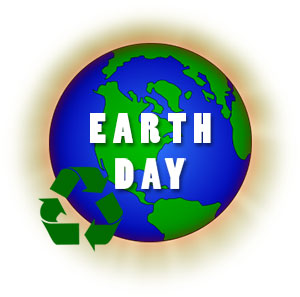 April 22    All DAY!  The Town of Mason will pick up the Blue trash bags, if you pick up roadside trash.   Make it a family affair to pick up along your road.  Being truly considerate of the environment—put all bottles and cans into a separate bag that you take to the Wilton Recyling Center.  If you are not already recycling 2021 is a great year to begin.  This is your chance to beautify our corner of the world…Trails in Mason   Mason Conservation Commission has trails for you to explore!  Try the newly trimmed up Bronson Potter Trails off Greenville Rd, or the Florence Roberts Trail off Valley Road.  Go to the Town website, and find more info under the Conservation Commission tab.  This is a way to refresh your soul in nature, and to energize your body.  Remember our church family in your prayers, a call, or a card.  Loneliness can be relieved by caring and connection, at least temporarily, and price of this “gift” is mostly free!  Listed below are some of our loved ones who have died recently.  The loss to the family members, and to us, does not really just vanish because we sent a card or expressed our grief.  Take time to remember them in your own way, with call, or some other communication.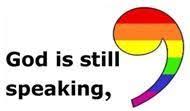 Nancy Richards   April 4, Easter, is Nancy’s 97th birthday.  She now is the holder of the “Boston Cane” as the oldest person in Mason.    Leading the way in how to be an elder!  Harry Spears Remember Harry as it takes months to heal from the heart surgery he had in the fall. You can send cards to his home.   966 Starch Mill Rd, Mason, NH 03048. Or give him a call at 400-9209   Harry has been a friend of Mason Church for many years, and participated in worship this summer under the Maple Tree.  A special time for all!Gretchen and Wally Brown   Always in need of a little cheer, Gretchen needs contact with the outside world, so stop by with a wave through the window, bring a meal, or just to pick up syrup and say hello!  Cards to:  421 Meetinghouse Hill Rd, Mason, NH  03048   phone:  878-1481Steve Tamulonis   His new address is: Steve and Jeanne  24 River Street, Ashland NH 03217Susan and Jim Suokko have moved to Florida for now.  Their Florida address is: 8814 28th Ave. Palmetto, FL  34221.   They are a permanent part of our church family, and so keep in touch with them!  Call Susan or text at 978-386-2422   email: usercat2@comcast.netPrayer Shawl Ministry   We always think of Susan Suokko who has been the backbone of the Prayer Shawl Ministry. We are in need of prayer shawls.  We continue to have calls from friends of friends, or relatives of friends who want a special shawl.  We can mail these out, but it should be done thru a request to Rev Veronica or a Deacon.  We sew on a 3 inch crocheted cross, if you would like, and adapt the Prayer Shawl poem with the person’s name, and name of family members if indicated.  Knitters needed!  I can provide yarn and pattern for any knitters.  Contact Michelle  878-1680 or miscott39@gmail.com.Remembering Jon Pearson   His partner, Pat Greene, who called Jon her ‘rockstar’ is missing him profoundly.  Her address is:  1275 Valley Rd, Mason, NH 03048Kathy Wile Reach out to Gerry Wile at 717 Hurricane Hill Rd,Mason, NH  03048  878-2904    wgl717hur@aol.com.The pain from loss of a loved one does not end with one card, or one kind act, so if you can, reach out to those suffering from loss.  Sometimes it is kind to remember they on the anniversary of their passing, or really, any time.  Need a ride?  Please spread the word about CVTC.  It’s free to riders, and the drivers can be reimbursed for gas!  A win-win all around.  It’s so simple to pick up a trip, give the ride, (make a new friend or two), and the CVTC administration is efficient and kind.  Really kind!Due to Covid and the average age of the drivers, they are in need of drivers to serve the community.  Drivers are vetted carefully, have excellent driving records, and are frequently reviewed by the riders.